    Colegio República Argentina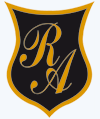 O’Carrol  # 850-   Fono 72- 2230332                    Rancagua                                                   Inglés 2° Básico     -    Semana: 4     -   Del: 6 de abril al 9 de abril 2020Asignatura:   Inglés                                               Curso: 2° básico         Colegio República ArgentinaO’Carrol  # 850-   Fono 72- 2230332                    Rancagua                                                                        INGLÉS SEMANA 4 DEL 6 DE ABRIL AL 9 DE ABRIL 2020GUÍA DE ACTIVIDADES 2°Instrucción Pinta los dibujos de acuerdo al color  señalado   y luego  repite el nombre del color en inglés, en voz alta.    Colegio República ArgentinaO’Carrol  # 850-   Fono 72- 2230332                    Rancagua                                                   TAREA DE INGLES 2°   SEMANA 4 DEL 6 DE ABRIL AL 9 DE ABRIL 2020Instrucción:   Observa y pinta el dibujo del arco iris, según  la canción escuchada en inglés.Mientras pintas puedes escuchar y cantar las canciones de la página Web.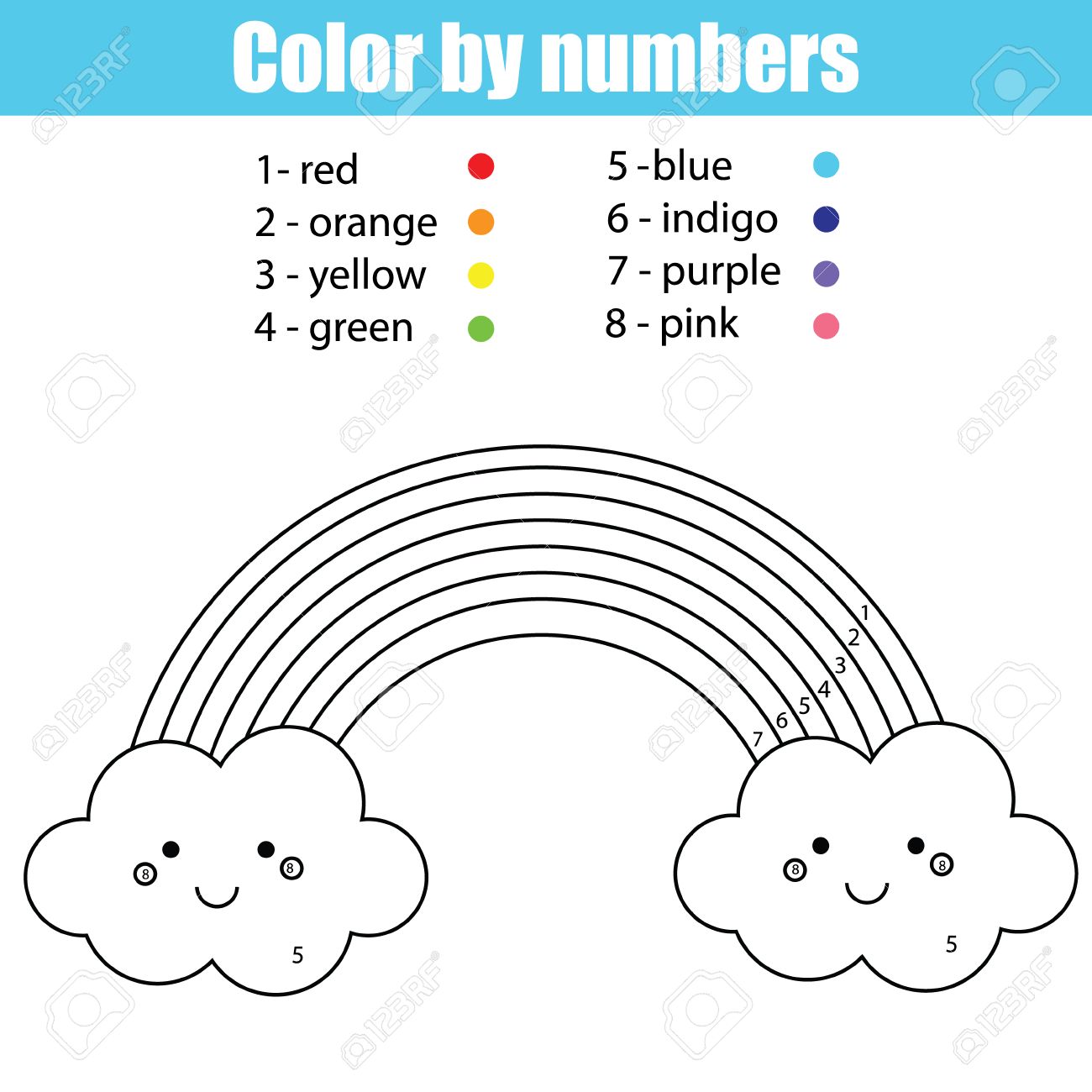 	Xx                                                                          OeeClaves Desafío : te invito a descubrir los colores ocultos en la sopa de letras, pero ¡ojo! hay nuevos colores, los que tendrás que encontrar con ayuda del siguiente cuadro.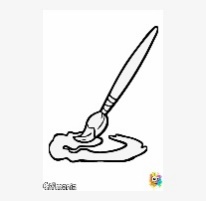 Una vez que hayas descubierto los colores pinta cada casillero según su color que le corresponde.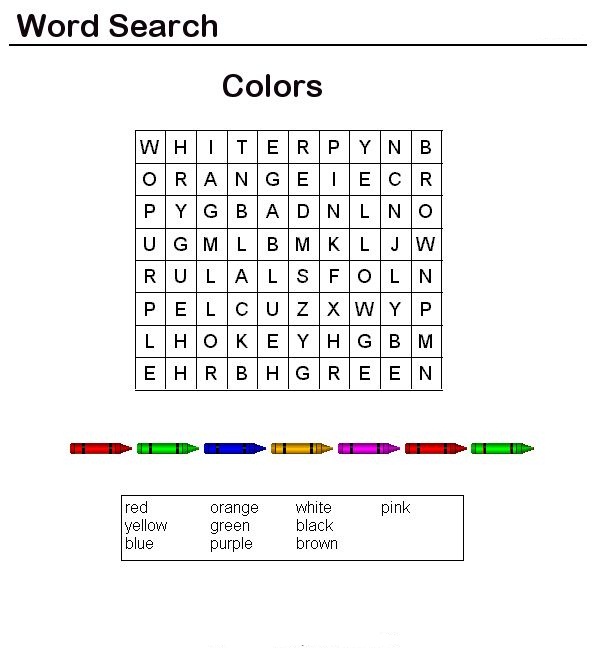 Escribe los   nuevos colores que descubriste:  ____________________________ , ___________________________   y  __________________________________Introducción: En esta semana conocerás los colores del Arcoíris, con los cuales podrás realizar algunas actividades que serán divertidas para ti; escucharáss canciones y también podrás pintar y reconocer su nombre en inglés.OA: Escuchar y comprender canciones en inglés, relacionados con los colores del Arcoiris. Utilizando Link de la Web, que muestran canciones de forma lúdica y gestual, que atrae y conquista la atención de la alumna, manteniendo una actitud tolerante frente a este desafío.Nombre:Curso:                                                                                 Fecha: OA: Escuchar y comprender canciones en inglés, relacionados con los colores del Arcoíris. Utilizando Link de la Web, que muestran canciones de forma lúdica y gestual, que atrae y conquista la atención de la alumna, manteniendo una actitud tolerante frente a este desafío.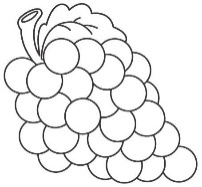            Purple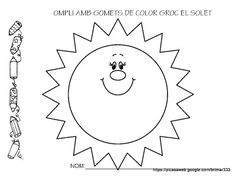                 Yellow                    Yellow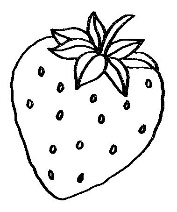          Red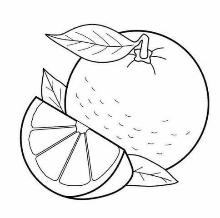                       Orange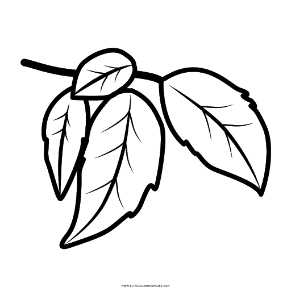              Green 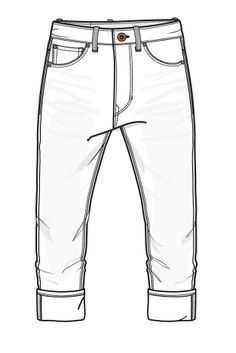                                    Blue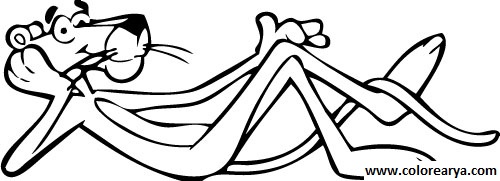                                                               Pink                                                              PinkNombre:Curso:                                                                                 Fecha: OA: Escuchar y comprender canciones en inglés, relacionados con los colores del Arcoíris. Utilizando Link de la Web, que muestran canciones de forma lúdica y gestual, que atrae y conquista la atención de la alumna, manteniendo una actitud tolerante frente a este desafío.1Pink2Purple3Blue4Green5Yellow6Orange7Redredyelloworangebluegreenwhiteblackbrowpurplepink